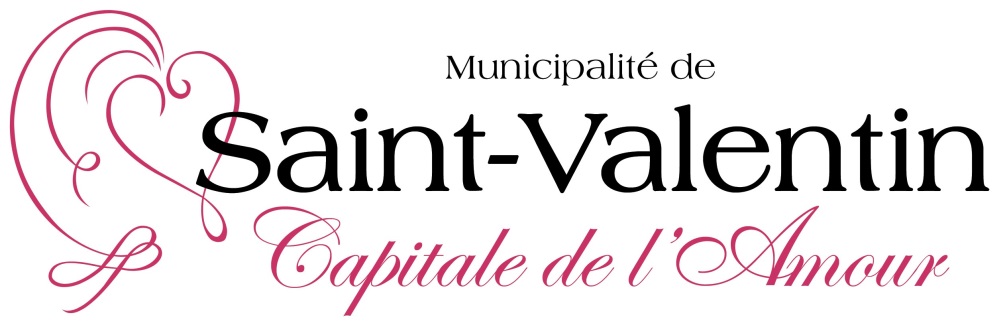 INVITATION*INVITATION*INVITATION*INVITATION*INVITATION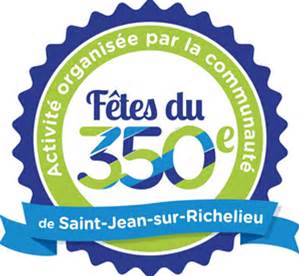 Dimanche 16 octobre 10 h– Complicité historiqueTerrain de l’Église de Saint-ValentinPièce de théâtre présentée par le théâtre du Bahut d’une durée de 35 à 45 minutes.  Animation de l’exposition Histoire de nos racines située sur le terrain de l’Église. (En cas de pluie la présentation aura lieu à la salle communautaire) Soirées cinémas à venir cet automne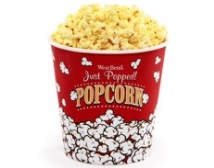 Édifice municipal de Saint-ValentinEn pyjamas          19 h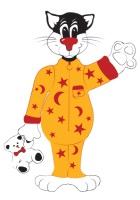 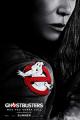 Samedi 29 octobre – SOS FANTÔMES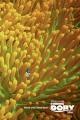 Vendredi 25 Novembre – TOUVER DORIS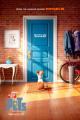 Vendredi 9 Décembre – COMME DES BÊTES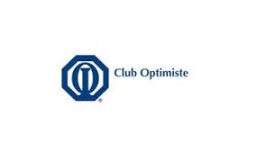 LA COLLECTE D’ORDURES AUX 2 SEMAINES DE RETOUR À compter du lundi 31 octobre prochain, la collecte d’ordures ménagères reprendra sa fréquence hivernale de ramassage aux deux semaines, et ce, jusqu’à la fin du mois de mars 2017. Les immeubles desservis par conteneur ne changent pas de fréquence de collecte.Prochaines collectes Saint-Valentin : Lundi 14  et 28 novembre, 12 et 26 décembreBIBLIOTHÈQUE MUNICIPALELa bibliothèque sera exceptionnellement fermée le lundi 31 octobre 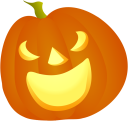 Bénévoles demandésNous sommes présentement à la recherche de personnes disponibles pour faire du bénévolat à la bibliothèque.  1 ou 2 lundis par mois de 18 h 30 à 20 h ou 1 ou 2 mercredis par mois de 18 h 30 à 20 h. Veuillez contacter Josée au 450 291-5422.  Merci !Infolettre de la municipalité de Saint-ValentinAbonnez-vous à l’infolettre de la Municipalité de Saint-Valentin pour être au courant de toutes les nouvelles municipales !  C’est simple vous allez sur le site municipalite.saint-valentin.qc.ca et vous inscrivez votre adresse courriel dans le rectangle qui est situé en haut à gauche.Courriel :
 inscrireHaut du formulaireBas du formulaire Inscrivez-vous à nos infolettres !Suite à votre inscription vous recevrez dans votre boîte de réception les plus récentes informations relativement aux activités municipales.